О проведении школьного этапа всероссийской олимпиады школьников  в 2021 – 2022 учебном годуНа основании приказа Министерства просвещения Российской Федерации от 27 ноября 2020 года № 678 «Об утверждении Порядка проведения всероссийской олимпиады школьников», методических рекомендаций по организации и проведению школьного и муниципального этапов всероссийской олимпиады школьников в 2021/2022 учебном году (Москва, 2021 год)   п р и к а з ы в а ю:1.Провести школьный этап предметных олимпиад в соответствии с графиком:2. Назначить ответственным лицом (муниципальным координатором) в муниципальном образовании за организацию и проведение школьного этапа всероссийской олимпиады школьников Давиденко Е.М., заместителя начальника управления образования.3.Утвердить схему проведения школьного этапа ВсОШ в муниципальном образовании Приморско-Ахтарский район в 2021-2022 учебном году (Приложение 1).3.Утвердить состав организационного комитета по проведению школьного этапа всероссийской олимпиады школьников (Приложение 2).4. Организационному комитету разработать и утвердить организационно-технологическую модель проведения школьного этапа всероссийской олимпиады школьников в срок 25 августа 2021 года.5. Утвердить состав муниципальных предметно-методических комиссий (МПМК) (Приложение 3).6. Муниципальным предметно-методическим комиссиям:6.1. Разработать требования к организации и проведению школьного этапа всероссийской олимпиады школьников по предметам кроме астрономии, биологии, информатики, математики, физики, химии в срок до 28 августа 2021года утвердить протоколом МПМК.6.2. Разработать олимпиадные задания для проведения школьного этапа всероссийской олимпиады школьников по предметам кроме астрономии, биологии, информатики, математики, физики, химии с учетом методических рекомендаций по проведению школьного и муниципального этапов всероссийской олимпиады школьников в 2021-2022 учебном году в срок до 2 сентября 2021года и утвердить протоколом МПМК.7. Утвердить состав апелляционных комиссий (Приложение 4) и организовать проведение апелляций в соответствии с графиком проведения школьного этапа.8.Руководителям ОО:8.1. Обновить информацию о проведении школьного этапа ВсОШ на сайте образовательной организации.8.2. Провести совещания с учителями по вопросам проведения школьного этапа ВсОШ до 1 сентября 2021г.8.3. Организовать обучение специалистов образовательной организации по участию в школьном этапе ВсОШ по отдельному графику.8.4. Организовать информирование обучающихся, родителей о сроках и местах проведения школьного этапа, о Порядке проведения ВсОШ и утверждении нормативных актов (социальные сети, официальный сайт, электронные дневники и другое) в срок до 2 сентября 2021 года.8.5. Ознакомить родителей, учащихся 4-11классов с Порядком проведения ВсОШ, особенностями проведения школьного этапа ВсОШ до 5 сентября 2021 года (электронные дневники, социальные сети, родительские собрания, классные часы).8.6. Сформировать списки участников по предметам и классам до 5 сентября 2021 года.8.7. Определить и утвердить состав жюри по каждому предмету кроме астрономии, биологии, информатики, математики, физики, химии для проведения школьного этапа олимпиады в срок до 28 августа 2021 года.8.8. Обеспечить проведение школьного этапа олимпиады по каждому общеобразовательному предмету.8.9. Организовать сбор заявлений родителей (ознакомление с Порядком проведения ВсОШ, согласие на обработку персональных данных, в том числе на публикацию результатов) в срок до 10 сентября 2021года.8.10. Организовать техническое обеспечение школьного этапа всероссийской олимпиады школьников до 13 сентября 2021 года.8.11. Для создания специальных условий для участников олимпиады с ОВЗ и детей-инвалидов организовать прием заявлений родителей до 2 сентября 2021 года.8.12. Создать специальные условия для участников олимпиады с ОВЗ и детей-инвалидов в соответствии с требованиями к проведению олимпиад.8.13. Организовать передачу кодов обучающимся для участия в школьном этапе олимпиад по астрономии, биологии, информатике, математике, физике, химии, которые проводятся на платформе Фонда «Талант и успех» не позднее 5 рабочих дней до начала олимпиады.8.14. Назначить организаторов в аудиториях, вне аудиторий при проведении школьного этапа всероссийской олимпиады школьников.8.15. В соответствии с графиком проведения школьного этапа организовать кодирование и раскодирование олимпиадных работ членом организационного комитета.8.16. В соответствии с графиком проведения школьного этапа организовать проверку, анализ и показ выполненных работ членами жюри.8.17. В соответствии с графиком проведения школьного этапа организовать прием заявлений на апелляцию и предоставление их в апелляционную комиссию.8.18. Обеспечить подготовку учащихся к школьному этапу всероссийской олимпиады школьников.8.19. Предоставить в методический отдел протоколы жюри и рейтинговые таблицы результатов каждой олимпиады не позднее 3-х дней после окончания каждой олимпиады (приложение 5, 6). 8.20. Предоставить аналитический отчет по окончании школьного этапа олимпиады не позднее 29 октября 2021 года (приложение 7, 8).8.21. Организовать награждение победителей и призеров школьного этапа до 15 ноября 2021 года.8.22. Составить индивидуальные образовательные маршруты для победителей и призеров по подготовке к участию в муниципальном этапе ВсОШ, использовав возможности внеурочной деятельности (групповую и индивидуальную формы работы). 8.21. Назначить каждому ребенку, показавшему высокие результаты в школьном этапе ВсОШ в 2021-2022 учебном году, наставника из состава работающих учителей. 8.22. Предоставить в управление образования, кабинет 2 в срок до 10.09.2021 года список наставников одаренных учащихся, показавших высокие результаты в муниципальном этапе ВсОШ в 2021-2022 учебном году согласно приложению № 8.8.23. Разработать индивидуальные учебные планы детям, показывающим исключительные способности в отдельных предметах всероссийской олимпиады школьников.8.24. Актуализировать данные в ФИС ОКО о численности обучающихся до 25 августа 2021 года.9. Контроль за исполнением приказа оставляю за собой.Начальник  управления образования                                           В.А.ЯсиновскаяЕ.М.Давиденко31629Приложение 1 к приказу управления образования№_____________ от ___________СХЕМАпроведения школьного этапавсероссийской олимпиады школьников в Приморско-Ахтарском районе1.Общие положенияНастоящая Схема проведения школьного этапа всероссийской олимпиады школьников в Приморско-Ахтарском районе (далее - Схема) определяет порядок организации и проведения школьного этапа всероссийской олимпиады школьников (далее - Олимпиада) в Приморско-Ахтарском районе, порядок участия в нем учащихся образовательных организаций, реализующих общеобразовательные программы начального общего, основного общего и среднего общего образования (далее - общеобразовательные организации), устанавливает правила утверждения результатов школьного этапа Олимпиады и определения победителей и призёров.Всероссийская олимпиада школьников проводится в соответствии с приказом Министерства просвещения Российской Федерации от 27 ноября 2020 г. № 678 «Об утверждении Порядка проведения всероссийской олимпиады школьников», приказами (распоряжениями) региональных органов исполнительной власти субъектов Российской Федерации, осуществляющих управление в сфере образования, локальными нормативными актами органов муниципального самоуправления, осуществляющих управление в сфере образования, и образовательных организаций.Школьный этап олимпиады проводится по заданиям, разработанным для обучающихся 5–11 классов (по русскому языку и математике – для 4–11 классов).Общее руководство организацией и проведением Олимпиады на территории Краснодарского края осуществляет министерство образования, науки и молодежной политики Краснодарского края (далее - Министерство).Организатором школьного этапа Олимпиады является управление образования администрации муниципального образования Приморско-Ахтарский район (Организатор).Для проведения школьного этапа Олимпиады Организатор ежегодно формирует и утверждает состав оргкомитета Олимпиады (далее - Оргкомитет).Состав Оргкомитета формируется из представителей управления образования администрации муниципального образования Приморско-Ахтарский район, методистов МКУ ЦПО, педагогов общеобразовательных организаций района.Состав Жюри школьного этапа Олимпиады формируется из числа педагогических работников и специалистов в области знаний, соответствующих предмету олимпиады.Основными принципами деятельности Оргкомитета и Жюри школьного этапа Олимпиады являются компетентность, объективность, гласность, а также соблюдение норм профессиональной этики.Места проведения школьного этапа – образовательные организации района.Школьный этап Олимпиады проводится в соответствии с требованиями к его проведению, установленными Порядком проведения всероссийской олимпиады школьников, и по олимпиадным заданиям, основанным на содержании образовательных программ начального общего, основного общего и среднего общего образования углублённого уровня и соответствующей направленности (профиля), для 4-11 классов общеобразовательных организаций, разработанными муниципальными  предметно-методическими комиссиями по общеобразовательным предметам, по которым проводится Олимпиада.Организацию методического обеспечения школьного этапа Олимпиады осуществляет управление образования администрации муниципального образования Приморско-Ахтарский район и МКУ ЦПО.Комплекты олимпиадных заданий школьного этапа оформляются муниципальными предметно-методическими комиссиями в формате, установленном управлением образования администрации муниципального образования Приморско-Ахтарский район и передаются в образовательные организации.Сроки, порядок получения комплектов олимпиадных заданий школьного  этапа Олимпиады, а также их формат устанавливаются МКУ ЦПО.В состав жюри входят председатель жюри и члены жюри.Жюри школьного этапа олимпиады:- осуществляет оценивание выполненных олимпиадных работ;- проводит анализ олимпиадных заданий и их решений, показ выполненных олимпиадных работ в соответствии с Порядком и оргмоделью этапа олимпиады;- определяет победителей и призёров олимпиады на основании ранжированного списка участников по каждому общеобразовательному предмету с учетом результатов рассмотрения апелляций и в соответствии с квотой, установленной организатором школьного этапа олимпиады, и оформляет итоговый протокол;- направляет организатору школьного этапа олимпиады протокол жюри, подписанный председателем и членами жюри, по соответствующему общеобразовательному предмету с результатами олимпиады, оформленными в виде рейтинговой таблицы победителей, призёров и участников с указанием сведений об участниках, классе и набранных ими баллах по общеобразовательному предмету (далее – рейтинговая таблица); - направляет	организатору	олимпиады	аналитический	отчет	о результатах выполнения олимпиадных заданий, подписанный председателем жюри;- своевременно передает данные в оргкомитет для заполнения соответствующих баз данных олимпиады.Протоколы работы жюри и рейтинговые таблицы направляются электронной и письменной форме.2. Порядок проведения туров школьного этапа олимпиадыПлощадками проведения школьного этапа выступают общеобразовательные организации района.Места проведения должны соответствовать санитарным нормам и требованиям Роспотребнадзора, установленным на момент проведения олимпиадных испытаний.Олимпиада с использованием информационно- коммуникационных технологий проводится по предметам: астрономии, биологии, информатики, математики, физики, химии. Для организации и проведения школьного этапа олимпиады формируется оргкомитет, непосредственно отвечающий за организацию и проведение школьного этапа.3. Порядок доставки комплектов олимпиадных заданийОргкомитет школьного этапа олимпиады производит передачи заданий в электронном (зашифрованном) виде в день проведения олимпиады по общеобразовательному предмету не ранее чем за 1,5 часа до начала ее проведения вместе с бланками ответов, критериями и методиками оценивания выполненных   олимпиадных   работ   для   работы жюри, входящих в комплект олимпиадных заданий.Лицо, получившее материалы, несёт персональную ответственность за информационную безопасность переданных ему комплектов олимпиадных заданий и подписывает соглашение о неразглашении конфиденциальной информации.Оргкомитет школьного этапа олимпиады:- собирает у участников олимпиады согласия на обработку персональных данных;- информирует участников о сроках, площадке проведения олимпиады, продолжительности и начале выполнения олимпиадных заданий, правилах оформления выполненных олимпиадных работ, основаниях для удаления с олимпиады, времени и месте ознакомления с результатами олимпиады, процедурах анализа заданий олимпиады и их решений, показа выполненных олимпиадных работ, порядке подачи и рассмотрения апелляций о несогласии с выставленными баллами, в том числе с использованием информационных стендов общеобразовательных организаций;- обеспечивает выполнение требований к материально-техническому оснащению олимпиады по каждому общеобразовательному предмету;- проводит регистрацию участников в день проведения олимпиады по каждому общеобразовательному предмету;- обеспечивает тиражирование материалов в день проведения олимпиады;- назначает организаторов в аудитории проведения олимпиады по каждому общеобразовательному предмету;- обеспечивает контроль соблюдения выполнения участниками требований Порядка, организационно-технологической модели и иных локальных актов;- осуществляет кодирование (обезличивание) работ участников олимпиады;- осуществляет хранение работ участников школьного этапа олимпиады до 15 сентября 2022 года.- обеспечивает своевременную (не позднее 3 календарных дней с момента проведения   соревновательного тура) передачу обезличенных работ членам    жюри для проверки;-осуществляет декодирование работ участников школьного этапа олимпиады;-осуществляет подготовку и внесение данных в протокол предварительных результатов;- информирует участников о результатах этапа не позднее 7 календарных дней после окончания испытаний; - информирует участников о дате, времени и месте проведения процедур анализа выполненных олимпиадных заданий и их решений, показа работ и апелляции по каждому общеобразовательному предмету;- организует проведение процедур анализа и показа выполненных олимпиадных заданий для участников олимпиады не позднее 10 дней после окончания испытаний;- принимает заявления на апелляцию от участников олимпиады;- организует проведение апелляций не позднее 10 дней после окончания испытаний по общеобразовательному предмету;- формирует итоговый протокол результатов по каждому общеобразовательному предмету;- утверждает результаты по каждому общеобразовательному предмету олимпиады;- передаёт протокол итоговых результатов школьного этапа олимпиады организатору в соответствии со сроками, установленными организатором муниципального этапа олимпиады.	При проведении соревновательных туров олимпиады в период пандемии COVID-19 необходимо придерживаться следующих требований:- обязательная термометрия при входе в место проведения олимпиады. При наличии повышенной температуры или признаков ОРВИ участники, организаторы, общественные наблюдатели и другие лица, имеющие право находиться на площадке проведения олимпиады, не допускаются;- рассадка участников в локациях (аудиториях, залах, рекреациях) с соблюдением дистанции не менее 1,5 метров и требований, установленных территориальными органами Роспотребнадзора;- обязательное   наличие   и    использование    средств    индивидуальной    защиты для организаторов, членов жюри и участников олимпиады.В случаях выявления у участника повышенной температуры или признаков ОРВИ он может по решению оргкомитета школьного этапа олимпиады не быть допущен до выполнения олимпиадных заданий по состоянию здоровья. В таком случае председатель или члены оргкомитета оформляют соответствующий акт в свободной форме либо форме, предоставленной организатором. Для прохождения в место проведения олимпиады участнику необходимо предъявить документ, удостоверяющий личность (паспорт), либо свидетельство о рождении (для участников, не достигших 14-летнего возраста).Регистрация участников олимпиады должна быть организована в отдельной аудитории до входа в место проведения олимпиады, определенной оргкомитетом, либо в специально отведённом для этого помещении (коридор, рекреация) с соблюдением необходимых санитарно-эпидемиологических норм.При проведении олимпиады каждому участнику должно быть предоставлено отдельное рабочее место, оборудованное с учетом требований к проведению школьного этапа олимпиады.До начала испытаний для участников должен быть проведен краткий инструктаж, в ходе которого они должны быть проинформированы о продолжительности олимпиады, справочных материалах, средствах связи и электронно-вычислительной техники, разрешенных к использованию во время проведения олимпиады, правилах поведения, запрещенных действиях, датах опубликования результатов, процедурах анализа олимпиадных заданий, просмотра работ участников и порядке подачи апелляции в случаях несогласия с выставленными баллами.Во время проведения олимпиады участникам запрещается:- общаться друг с другом, свободно перемещаться по локации (аудитории, залу, участку местности), меняться местами;- обмениваться любыми материалами и предметами, использовать справочные материалы, средства связи и электронно-вычислительную технику, если иное не предусмотрено в требованиях к проведению олимпиады по данному общеобразовательному предмету;- покидать локацию без разрешения организаторов или членов оргкомитета площадки проведения олимпиады;В случае нарушения установленных правил участники олимпиады удаляются из аудитории, их работа аннулируется. В отношении удаленных участников составляется акт, который подписывается организаторами в аудитории и членами оргкомитета.Опоздание участников олимпиады к началу ее проведения, выход из аудитории участников по уважительной причине не дают им права на продление времени олимпиадного тура.Во время выполнения олимпиадных заданий участник олимпиады вправе покинуть аудиторию только по уважительной причине. При этом запрещается выносить олимпиадные задания (бланки заданий), черновики и бланки ответов. В каждой аудитории, где проводятся испытания, необходимо обеспечить наличие часов.Время начала   и окончания   тура   олимпиады   фиксируется   организатором в локации на информационном стенде (школьной доске).Все участники во время проведения олимпиады должны сидеть по одному человеку за учебным столом (партой). Рассадка осуществляется таким образом, чтобы участники олимпиады не могли видеть записи в бланках (листах) ответов других участников.На площадках проведения олимпиады вправе присутствовать представители организатора олимпиады, оргкомитета и жюри олимпиады, технические специалисты (в случае необходимости), а также граждане, аккредитованные в качестве общественных наблюдателей в порядке, установленном Министерством просвещения Российской Федерации.По прибытии на площадку проведения общественным наблюдателям необходимо предъявить членам оргкомитета документы, подтверждающие их полномочия (удостоверение общественного наблюдателя, документ удостоверяющий личность).Все участники школьного этапа олимпиады обеспечиваются:- черновиками (при необходимости);- заданиями, бланками ответов (по необходимости);- необходимым оборудованием в соответствии с требованиями по каждому общеобразовательному предмету олимпиады.До начала работы участники олимпиады под руководством организаторов в аудитории заполняют титульный лист, который заполняется от руки разборчивым почерком буквами русского алфавита. Время инструктажа и заполнения титульного листа не включается во время выполнения работы.После заполнения титульных листов участникам выдаются задания и бланки (листы) ответов.Задания могут выполняться участниками на бланках ответов или листах (тетради или А4), выданных организаторами.За 30 минут и за 5 минут до времени окончания выполнения заданий организаторам в аудитории необходимо сообщить участникам о времени, оставшемся до завершения выполнения заданий.После окончания времени выполнения заданий по общеобразовательному предмету все листы бумаги, используемые участниками в качестве черновиков, должны быть помечены словом «черновик». Черновики сдаются организаторам, членами жюри не проверяются, а также не подлежат кодированию. Бланки (листы) ответов, черновики сдаются организаторам в локации (аудитории). Организаторы в локации передают работы участников членам оргкомитета.Кодирование работ осуществляется представителями оргкомитета после выполнения олимпиадных заданий всеми участниками олимпиады.Работы участников олимпиады не подлежат декодированию до окончания проверки всех работ участников.Участники олимпиады, досрочно завершившие выполнение олимпиадных заданий, могут сдать их организаторам в локации (аудитории) и покинуть место проведения олимпиады, не дожидаясь завершения олимпиадного тура.Участники олимпиады, досрочно завершившие выполнение олимпиадных заданий и покинувшие аудиторию, не имеют права вернуться в локацию проведения для выполнения заданий или внесения исправлений в бланки ответов.4. Порядок проверки олимпиадных работ школьного этапа олимпиадыСостав жюри олимпиады формируется из числа педагогических и  руководящих работников образовательных организаций.Бланки (листы) ответов участников олимпиады не должны содержать никаких референций на её автора (фамилия, имя, отчество) или каких-либо иных отличительных пометок, которые могли бы выделить работу среди других или идентифицировать её исполнителя. В случае обнаружения вышеперечисленного олимпиадная работа участника олимпиады не проверяется. Результат участника олимпиады по данному туру аннулируется.Кодированные работы участников олимпиады передаются жюри школьного этапа олимпиады.Жюри осуществляют проверку выполненных олимпиадных работ участников в соответствии с предоставленными критериями и методикой оценивания выполненных олимпиадных заданий, разработанными МПМК (РПМК).Жюри не проверяет и не оценивает работы, выполненные на листах, помеченных как черновик.Проверку выполненных олимпиадных работ участников олимпиады рекомендуется проводить не менее чем двумя членами жюри.Членам жюри олимпиады запрещается копировать и выносить выполненные олимпиадные работы участников из локаций (аудиторий), в которых они проверяются, комментировать процесс проверки выполненных олимпиадных работ, а также разглашать результаты проверки до публикации предварительных результатов олимпиады.После проверки всех выполненных олимпиадных работ участников олимпиады жюри составляет протокол результатов (в протоколе фиксируется количество   баллов по каждому заданию, а также общая сумма баллов участника) и передаёт бланки (листы) ответов в оргкомитет для декодирования. После проведения процедуры декодирования результаты участников (в виде рейтинговой таблицы) размещаются на информационном стенде ОО – площадки проведения школьного этапа олимпиады, а также на информационном ресурсе организатора в сети Интернет.По итогам проверки выполненных олимпиадных работ участников олимпиады, а также проведения процедуры апелляции организатору соответствующего этапа направляется аналитический отчёт о результатах выполнения олимпиадных заданий, подписанный председателем жюри.После проведения процедуры апелляции жюри олимпиады вносятся изменения в рейтинговую таблицу результатов участников олимпиады.Итоговый протокол подписывается председателем жюри и утверждается организатором олимпиады с последующим размещением его на информационном стенде ОО - площадки проведения, а также публикацией на информационном ресурсе организатора.В целях повышения качества работы жюри допускается включение в состав жюри представителей нескольких мест проведения олимпиады и проверка выполненных олимпиадных работ в одном пункте проверки.5.Порядок проведения процедуры анализа, показа и апелляции по результатам проверки заданий школьного этапа олимпиадыАнализ заданий и их решений проводиться централизованно.Анализ заданий и их решений осуществляют члены жюри школьного этапа олимпиады.В ходе анализа заданий и их решений представители жюри подробно объясняют критерии оценивания каждого из заданий и дают общую оценку по итогам выполнения заданий всех туров.При анализе заданий и их решений вправе присутствовать участники олимпиады, члены оргкомитета, общественные наблюдатели, педагоги-наставники, родители (законные представители).После проведения анализа заданий и их решений в установленное организатором время жюри (по запросу участника олимпиады) проводит показ выполненной им олимпиадной работы.Показ работ осуществляется в течение семи календарных дней после окончания олимпиады.Показ осуществляется после проведения процедуры анализа решений заданий школьного этапа олимпиады.Показ работы осуществляется лично участнику олимпиады, выполнившему данную работу. Перед показом участник предъявляет членам жюри и оргкомитета документ, удостоверяющий его личность (паспорт), либо свидетельство о рождении (для участников, не достигших 14-летнего возраста).Каждый участник олимпиады вправе убедиться в том, что выполненная им олимпиадная работа проверена и оценена в соответствии с установленными критериями и методикой оценивания выполненных олимпиадных работ.Присутствующим лицам во время показа запрещено выносить олимпиадные работы участников олимпиады из локации (аудитории), выполнять её фото- и видеофиксацию, делать на олимпиадной работе какие-либо пометки.Во время показа олимпиадной работы участнику олимпиады присутствие сопровождающих участника лиц (за исключением родителей, законных представителей) не допускается.Во время показа выполненных олимпиадных работ жюри не вправе изменять баллы, выставленные при проверке олимпиадных заданий.Участник олимпиады вправе подать апелляцию о несогласии с выставленными баллами (далее – апелляция) в создаваемую организатором апелляционную комиссию. Срок окончания подачи заявлений на апелляцию и время ее проведения -два рабочих дня   после проведения процедуры анализа и показа работ участников.По решению организатора апелляция может проводиться как в очной форме, так и с использованием информационно-коммуникационных технологий. В случае проведения апелляции с использованием информационно-коммуникационных технологий организатор должен обеспечить все необходимые условия для качественного и объективного проведения данной процедуры.Заявление   на   апелляцию   работы   подается   лично   участником   олимпиады в оргкомитет   на   имя   председателя   апелляционной   комиссии   в   письменной    форме по установленному     организатором      образцу.      В случае проведения апелляции с использованием информационно-коммуникационных технологий форму подачи заявления на апелляцию определяет оргкомитет.При рассмотрении апелляции могут присутствовать общественные наблюдатели, сопровождающие лица, должностные лица Министерства просвещения Российской Федерации, Рособрнадзора, органов исполнительной власти субъектов Российской Федерации, осуществляющих государственное управление в сфере образования, или органа исполнительной власти субъекта Российской Федерации при предъявлении служебных удостоверений или документов, подтверждающих право участия в данной процедуре.Указанные в предыдущем пункте настоящих рекомендаций лица не вправе принимать участие в рассмотрении апелляции. В случае нарушения указанного требования перечисленные лица удаляются апелляционной комиссией из аудитории с составлением акта об их удалении, который представляется организатору соответствующего этапа олимпиады.Рассмотрение апелляции проводится в присутствии участника олимпиады, если он в своем заявлении не просит рассмотреть её без его участия.Для проведения апелляции организатором олимпиады, в соответствии с Порядком проведения олимпиады, создается апелляционная комиссия. Рекомендуемое количество членов комиссии – нечетное, но не менее трех человек.Апелляционная комиссия   до   начала   рассмотрения   апелляции   запрашивает у участника документ, удостоверяющий личность (паспорт), либо свидетельство о рождении (для участников, не достигших 14-летнего возраста).Апелляционная комиссия не рассматривает апелляции по вопросам содержания и структуры олимпиадных заданий, критериев и методики оценивания их выполнения. Черновики при проведении апелляции не рассматриваются.На заседании апелляционной комиссии рассматривается оценивание только тех заданий, которые указаны в заявлении участника.Решения апелляционной комиссии принимаются простым большинством голосов от списочного состава апелляционной комиссии.В случае равенства голосов председатель комиссии имеет право решающего голоса.Для рассмотрения апелляции членам апелляционной комиссии предоставляются либо копии, либо оригинал проверенной жюри олимпиадной работы участника олимпиады (в случае выполнения задания, предусматривающего устный ответ, – аудиозаписи устных ответов участников олимпиады), олимпиадные задания, критерии и методика их оценивания, протоколы оценки.В случае неявки по уважительным причинам (болезни или иных обстоятельств), подтвержденных документально, участника, не просившего о рассмотрении апелляции без его участия, рассмотрение апелляции по существу проводится без его участия.В случае неявки на процедуру очного рассмотрения апелляции без объяснения причин участника олимпиады, не просившего о рассмотрении апелляции без его участия, рассмотрение апелляции по существу не проводится.Время работы апелляционной комиссии регламентируется организационно- технологической моделью соответствующего этапа, а также спецификой каждого общеобразовательного предмета.Апелляционная комиссия может принять следующие решения:отклонить апелляцию, сохранив количество баллов;удовлетворить апелляцию с понижением количества баллов;удовлетворить апелляцию с повышением количества баллов.Апелляционная комиссия по итогам проведения апелляции информирует участников олимпиады о принятом решении.Решение апелляционной комиссии является окончательным.Решения апелляционной комиссии оформляются протоколами по установленной организатором форме.Протоколы апелляции   передаются   председателем   апелляционной   комиссии в оргкомитет с   целью   пересчёта   баллов   и   внесения   соответствующих   изменений в рейтинговую таблицу результатов соответствующего общеобразовательного предмета5.Порядок подведения итогов школьного этапа олимпиадыУчастники школьного этапа Олимпиады, набравшие наибольшее количество баллов, признаются победителями школьного этапа Олимпиады при условии, что количество набранных ими баллов составляет не менее 50% от общей суммы баллов. В случае, когда победители не определены, в школьном этапе Олимпиады определяются только призеры.Призерами школьного этапа Олимпиады признаются следующие за победителями участники, набравшие наибольшее количество баллов, но не менее 35% от максимально возможных баллов;Количество призеров школьного этапа Олимпиады по каждому общеобразовательному предмету определяется, исходя из квоты победителей и призеров, установленной организатором школьного этапа Олимпиады. Победители и призеры школьного этапа Олимпиады награждаются дипломами образовательной организации, допускается дополнительно стимулировать обучающихся оценкой по предмету.На основании протоколов апелляционной комиссии председатель жюри вносит изменения в рейтинговую таблицу и определяет победителей и призёров соответствующего этапа олимпиады по общеобразовательному предмету.В   случаях    отсутствия    апелляций    председатель    жюри    подводит    итоги по протоколу предварительных результатов.В случае если факт нарушения участником олимпиады становится известен представителям   организатора    после    окончания    школьного    этапа    олимпиады, но до утверждения итоговых   результатов,   участник   может   быть   лишен   права   участия в соответствующем туре олимпиады в текущем учебном году, а его результат аннулирован на основании протокола оргкомитета.В случае, выявления организатором олимпиады при пересмотре индивидуальных результатов технических ошибок в протоколах жюри, допущенных при подсчёте баллов за выполнение заданий, в итоговые результаты школьного этапа олимпиады должны быть внесены соответствующие изменения.Организатор олимпиады в срок до 14 календарных дней с момента окончания проведения олимпиады должен утвердить итоговые результаты школьного этапа по каждому общеобразовательному предмету.Итоговые результаты необходимо опубликовать на официальных ресурсах организатора и площадок проведения.6. Перечень материально-технического оборудованияАНГЛИЙСКИЙ ЯЗЫК3.	Необходимое материально-техническое обеспечение для выполнения заданий школьного этапа олимпиады3.1.	Для проведения всех мероприятий олимпиады необходима соответствующая материальная база, которая включает в себя элементы для проведения двух туров: письменного и устного1.3.2.	Письменный тур.3.2.1.	Во всех аудиториях, задействованных для проведения письменного тура, должны быть часы, поскольку выполнение заданий требует контроля за временем.3.2.2.	В   каждой   аудитории   должен   быть   компьютер   и   динамики   (колонки) для прослушивания. В аудитории должна быть обеспечена хорошая акустика. Задание конкурса понимания устного текста (Listening) записывается в формате MP3 (аудиофайл). В каждой аудитории, где проводится конкурс, на рабочем столе компьютера должен быть необходимый файл с записью задания. Звук должен транслироваться через динамики.1 Если организатором школьного этапа принято решение проводить устный тур на школьном этапе.3.2.3.	Для проведения лексико-грамматического теста (Use of English) и конкурса письменной речи (Writing) не требуется специальных технических средств. Помимо необходимого количества комплектов заданий и листов для записи ответов, в аудитории должны быть запасные ручки, запасные комплекты заданий и запасные листы для записи ответов. Для конкурса письменной речи необходима бумага для черновиков.3.2.4.	Всех участников желательно обеспечить капиллярными или гелевыми ручками с чернилами черного цвета.3.3.	Устный тур.3.3.1.	Для проведения устного тура центральная предметно-методическая комиссия рекомендует предусмотреть оборудование для аудио- или видеозаписи ответов участников.3.3.2.	При подготовке устного ответа участников необходимо обеспечить бумагой для черновиков.	ГЕОГРАФИЯ3.	Необходимое материально-техническое обеспечение для выполнения заданий школьного этапа олимпиады по географии3.1.	Для проведения всех мероприятий олимпиады необходима соответствующая материальная база, которая включает в себя элементы для проведения двух туров: теоретического и тестового.3.2.	Для проведения олимпиады необходимо предусмотреть:	помещения (классы, кабинеты), в которых участники при выполнении заданий могли бы сидеть по одному за партой;	помещение для проверки работ.Материально-техническое обеспечение школьного и муниципального этапов олимпиады включает:	оргтехнику (компьютер, принтер, копир) и бумагу для распечатки заданий и листов для ответов (по количеству участников);	листы для ответов (по количеству участников);	комплекты одинаковых атласов или географических карт для выполнения заданий (если это необходимо).Письменные принадлежности, а также (при необходимости) линейки, транспортиры, непрограммируемые калькуляторы участники приносят с собойМХК (ИСКУССТВО)3.	Необходимое материально-техническое обеспечение для выполнения заданий школьного этапа олимпиады3.1.	Для проведения всех мероприятий олимпиады необходима соответствующая материальная база, которая включает в себя элементы для проведения двух туров теоретического и творческого.3.2.	Теоретический тур.3.2.1.	Каждому    участнику    должны    быть     предоставлены     предусмотренные для выполнения заданий средства обучения и воспитания, используемые при проведении школьного этапа всероссийской олимпиады школьников по искусству. Конкретный перечень необходимых средств определяют разработчики заданий школьного этапа. Организаторы обеспечивают оборудование рабочего места каждого участника.3.2.2.	В    случае     проведения     школьного     этапа     олимпиады     по     искусству с использованием информационно-коммуникационных технологий следует предусмотреть проведение школьного этапа в компьютерном классе или ином кабинете, имеющем соответствующее    оборудование:    персональный    компьютер    для    каждого    участника с необходимым программным обеспечением. Организаторы должны гарантировать отсутствие доступа участников в Интернет с момента начала и до конца выполнения заданий.3.2.3.	Необходимо предусмотреть возможность обеспечения участников ручками с чернилами одного, установленного организатором цвета, желательно черного.3.2.4.	Задания при любых форматах проведения школьного этапа распечатываются с применением   цветной   печати   и   раздаются   участникам   в   форме,   установленной в методических рекомендациях центральной предметно-методической комиссии.3.3.	Творческий тур.3.3.1.	Для проведения творческого тура центральная предметно-методическая комиссия рекомендует предусмотреть следующее оборудование:а) аудитория, отвечающая санитарно-эпидемиологическим правилам и нормам; б) необходимое количество посадочных мест;в) стол для размещения жюри этапа;г) мультимедийный проектор или интерактивная доска; д) аудиосистема;е) компьютер или ноутбук;ж) стенды для размещения материалов по проекту (при необходимости).ИСПАНСКИЙ ЯЗЫК3.	Необходимое материально-техническое обеспечение для выполнения заданий школьного этапа олимпиады3.1.	Для проведения всех мероприятий олимпиады необходима соответствующая материальная база, которая включает в себя элементы для проведения письменного тура.3.2.	Письменный тур. Каждому участнику при необходимости должны быть предоставлены предусмотренные для выполнения заданий средства. Желательно обеспечить участников гелевыми или капиллярными ручками с чернилами одного, установленного организатором цвета.Предлагаемое ниже описание предназначено для оптимального материально- технического обеспечения проведения письменного тура школьного этапа всероссийской олимпиады школьников по испанскому языку в 2021/22 учебном году. Оно предполагает выполнение ряда требований, апробированных оргкомитетами и жюри олимпиад по другим иностранным языкам в различных городах России. В частности, предлагается выполнение следующих требований:	во всех рабочих аудиториях должны быть часы, поскольку выполнение заданий требует контроля над временем;	для проведения конкурса на аудирование требуются CD-проигрыватели и динамики в каждой аудитории. В аудитории должна быть обеспечена хорошая акустика.В каждой аудитории, где проводится конкурс, должен быть свой диск с записью задания. Помимо необходимого количества комплектов заданий и листов ответов, в аудитории должны быть запасные ручки, запасные комплекты заданий и запасные листы ответов. Центральная предметно-методическая комиссия рекомендует размножать материалы заданий в формате А4 и не уменьшать формат, поскольку это существенно затрудняет выполнение заданий письменного тура и требует от участников значительных дополнительных усилий;	для проведения всех прочих конкурсов письменного тура не требуется специальных технических средств. Помимо необходимого количества комплектов заданий и листов ответов, в аудитории должны быть запасные ручки, запасные комплекты заданий, запасные листы ответов и бумага для черновиков.ИСТОРИЯ3.	Необходимое материально-техническое обеспечение для выполнения заданий школьного этапа олимпиады3.1.	Для школьного этапа олимпиады необходима соответствующая материальная база. В частности, каждому участнику, при необходимости, должны быть предоставлены предусмотренные для выполнения заданий материалы: бланки заданий, бланки ответов (за исключением ситуаций необходимости использования информационно-компьютерных технологий), необходимая для этого множительная и копировальная техника. Желательно обеспечить участников ручками с чернилами одного, установленного организатором цвета.3.2.	Наличие у участника школьного этапа дополнительных информационных средств и материалов любого характера и на любом носителе (хрестоматий, справочников, учебно- методической литературы, средств мобильной связи, компьютера, любых электронных устройств даже в выключенном виде) категорически не допускается. В случае нарушения учащимся этих условий он исключается из состава участников олимпиады.Если проведение олимпиады будет невозможно в очном формате из-за ухудшения эпидемиологической     обстановки,     организаторам      следует      рассмотреть      переход на использование информационно-коммуникационных технологий на основании соответствующих решений органов центральной, региональной или местной власти.ИТАЛЬЯНСКИЙ ЯЗЫК3.	Необходимое материально-техническое обеспечение для выполнения заданий школьного этапа олимпиады3.1.	Для проведения всех мероприятий олимпиады необходима соответствующая материальная база, которая включает в себя элементы для проведения письменного тура.3.2.	Письменный тур. Каждому участнику, при необходимости, должны быть предоставлены предусмотренные для выполнения заданий средства обучения и воспитания, используемые при проведении письменного тура по итальянскому языку.При проведении школьного этапа олимпиады для каждого участника олимпиады должно быть предоставлено отдельное рабочее место, оборудованное в соответствии с требованиями к проведению данного этапа олимпиады по итальянскому языку. Все рабочие места участников олимпиады должны обеспечивать им равные условия и соответствовать действующим на момент проведения олимпиады санитарно- эпидемиологическим правилам и нормам. Желательно обеспечить участников черными гелевыми ручками.КИТАЙСКИЙ ЯЗЫК3.	Необходимое материально-техническое обеспечение для выполнения заданий школьного этапа олимпиады3.1.	Для проведения всех мероприятий олимпиады необходима соответствующая материальная база, которая включает в себя элементы для проведения письменного тура.3.2.	Письменный тур. Каждому участнику, при необходимости, должны быть предоставлены предусмотренные для выполнения заданий средства обучения и воспитания, используемые при проведении по соответствующему предмету. Желательно обеспечить участников гелевыми или капиллярными ручками с чернилами одного, установленного организатором цвета.Предлагаемое ниже описание предназначено для оптимального материально- технического обеспечения проведения письменных туров школьного этапа всероссийской олимпиады школьников по китайскому языку в 2021/22 учебном году. Оно предполагает выполнение ряда требований, апробированных оргкомитетами и жюри олимпиад по другим иностранным языкам в различных городах России. В частности, предлагается выполнение следующих требований:	во всех рабочих аудиториях должны быть часы, поскольку выполнение тестов требует контроля над временем;	при проведении аудирования требуются CD-проигрыватели и динамики в каждой аудитории. В аудитории должна быть обеспечена хорошая акустика. В каждой аудитории, где проводится аудирование, целесообразно иметь отдельный носитель (диск, флеш- накопитель и т. д.) с записью задания;	помимо необходимого   количества   комплектов   заданий   и   бланков   ответов, в аудитории должны быть запасные ручки, запасные комплекты заданий и запасные бланки ответов. Центральная предметно-методическая комиссия рекомендует размножать материалы заданий в формате А4, кегль 14 и не уменьшать формат и кегль, поскольку это существенно затрудняет выполнение заданий письменного тура и требует от участников значительных дополнительных усилий, особенно при чтении иероглифических текстов;	для проведения всех прочих конкурсов письменного тура не требуется специальных технических средств.Во время выполнения заданий письменного тура участникам запрещается пользоваться любой справочной литературой, собственной бумагой, электронными вычислительными средствами и любыми средствами связи, включая электронные часы с возможностью подключения к Интернету или использования Wi-Fi.ЛИТЕРАТУРА3.	Необходимое материально-техническое обеспечение для выполнения заданий школьного этапа олимпиады3.1.	Для проведения всех мероприятий олимпиады необходима соответствующая материальная база, которая включает в себя следующие элементы: тетради или линованные листы А4; ручки (желательно обеспечить участников ручками с чернилами одного, установленного организатором цвета), распечатанные комплекты заданий.НЕМЕЦКИЙ ЯЗЫК3.	Необходимое материально-техническое обеспечение для выполнения заданий школьного этапа олимпиады3.1.	Для проведения всех мероприятий олимпиады необходима соответствующая материальная база, которая включает в себя элементы для проведения двух туров: письменного и устного.3.2.	Письменный тур. Каждому участнику при необходимости должны быть предоставлены предусмотренные для выполнения заданий средства обучения и воспитания, используемые при проведении по соответствующему предмету. Желательно обеспечить участников ручками с чернилами одного, установленного организатором цвета.Предлагаемое ниже описание предназначено для оптимального материально- технического обеспечения проведения письменных и устного туров школьного и муниципального   этапов   всероссийской   олимпиады   школьников   по   немецкому   языку в 2021/22 учебном году. Оно предполагает выполнение ряда требований, апробированных оргкомитетами и жюри олимпиад по другим иностранным языкам в различных городах России. В частности, предлагается выполнение следующих требований:	во всех рабочих аудиториях должны быть часы, поскольку выполнение заданий требует контроля над временем;	для проведения теста по аудированию требуются CD-проигрыватели или иные цифровые устройства, предполагающие использование флеш-накопителей, а также динамики в каждой аудитории. В аудитории должна быть обеспечена хорошая акустика. В каждой аудитории, где проводится конкурс, должен быть свой диск с записью задания. Помимо необходимого количества комплектов заданий и листов ответов, в аудитории должны быть запасные ручки, запасные комплекты заданий и запасные листы ответов. Центральная предметно-методическая комиссия рекомендует размножать материалы заданий в формате А4 и не уменьшать формат, поскольку это существенно затрудняет выполнение заданий письменного тура и требует от участников значительных дополнительных усилий;	для проведения всех прочих конкурсов письменного тура не требуется специальных технических средств. Помимо необходимого количества комплектов заданий и листов ответов, в аудитории должны быть запасные ручки, запасные комплекты заданий, запасные листы ответов и бумага для черновиков. Как и в случае с заданием по аудированию, целесообразно размножать материалы заданий в формате А4.3.3.	Устный тур. Для проведения устного тура, центральная предметно-методическая комиссия рекомендует предусмотреть следующее оборудование:для школьного этапа олимпиады для проведения конкурса устной речи следует подготовить:а) большую аудиторию для ожидания; одну-две аудитории для подготовки, где конкурсанты выбирают задание и   готовят свою   устную   презентацию в группах. Если в испытании принимает участие один участник, то организаторам необходимо предусмотреть процедуру его прикрепления к площадке с большим количеством участников, а также возможность его прикрепления к площадке в виде исключения с применением информационно- коммуникационных технологий при соблюдении всех процедур и персональной ответственностью организаторов за их соблюдение. Количество посадочных мест определяется из расчёта один стол на одну группу из 4-5 человек + 1 стол для представителя оргкомитета и выкладки используемых материалов;б) небольшие аудитории для работы жюри с конкурсантами, исходя из количества участников, соответствующее количество магнитофонов, обеспечивающих качественную аудиозапись и воспроизведение речи конкурсантов, пронумерованные аудиокассеты. Возможна (и предпочтительна) компьютерная запись ответов участников. В этом случае каждая аудитория должна быть оснащена соответствующим оборудованием для записи и воспроизведения ответов участников. В каждой аудитории у членов жюри должен быть необходимый комплект материалов: задание устного тура (для членов жюри); таблички с номерами 1–5 (для участников); протоколы устного ответа (для жюри); критерии оценивания конкурса устной речи (для жюри).ОБЩЕСТВОЗНАНИЕ3.	Необходимое материально-техническое обеспечение для выполнения заданий школьного этапа олимпиады3.1.	Для проведения всех мероприятий олимпиады необходима соответствующая материальная база, которая включает в себя элементы для проведения тура.3.2.	Для школьного этапа олимпиады каждому участнику предоставляются распечатанные задания и специальные бланки (формат А4), в которые участники вносят ответы.Кроме того, каждый   участник   должен   быть   обеспечен   бумагой   (формат А4) для черновиков из расчёта по одному листу на каждый тур (запасные листы – дополнительно 10% по количеству участников).3.3.	Перед началом тура участник заполняет прикреплённый к бланкам ответов на задания титульный лист, указывая на нём свои данные. Делать какие-либо записи, указывающие на авторство работы, на бланках ответов категорически запрещается.3.4.	Всех участников желательно обеспечить капиллярными или гелевыми ручками с чернилами черного цвета.ОБЖНеобходимое материально-техническое обеспечение для выполнения олимпиадных заданий школьного этапа олимпиадыДля проведения всех мероприятий олимпиады необходима соответствующая материальная база, которая включает в себя элементы для проведения двух туров: теоретического и практического.Теоретический тур. Каждому участнику, при необходимости, должны быть предоставлены предусмотренные для выполнения заданий оборудование, измерительные приборы и   чертёжные   принадлежности.   Желательно   обеспечить   участников   ручками с чернилами одного, установленного организатором, цвета.Практический тур. Для проведения практического тура центральная предметно- методическая комиссия рекомендует предусмотреть следующее оборудование:Приведенный перечень оборудования является примерным и может быть изменен в зависимости от места его проведения и содержания олимпиадных заданий.ПРАВО3.	Необходимое материально-техническое обеспечение для выполнения заданий школьного этапа олимпиады3.1.	Для проведения всех мероприятий олимпиады необходима соответствующая материальная база, которая включает в себя элементы для проведения теоретического тура.3.2.	Каждому участнику при необходимости должны быть предоставлены предусмотренные для выполнения заданий средства обучения и воспитания, используемые при проведении по соответствующему предмету (оборудование, измерительные приборы и пр.). При проведении олимпиады по праву участникам не разрешается пользоваться теми или иными нормативными правовыми актами, базами правовых актов и иными материалами, содержащими тексты нормативных правовых актов и иных источников права.3.3.	Задания каждой возрастной параллели составляются в одном варианте, поэтому участники должны сидеть по одному за столом (партой). Для каждого участника необходимо подготовить распечатанный комплект заданий. 3.4.	Для выполнения заданий учащиеся обеспечиваются специальными бланками заданий (см. Приложение 1),   в   которых   размещены   задания,   и   бланками   ответов (см. Приложение 2), в которых размещены места для внесения ответов.Участники должны быть обеспечены листами для черновиков. Черновики сдаются одновременно с бланками заданий, но черновики не проверяются жюри и не могут быть использованы в качестве доказательства при возможных апелляциях.3.5.	Желательно обеспечить участников ручками с чернилами одного, установленного организатором цвета. Участники могут иметь собственные авторучки с чернилами, установленного организатором цвета. Организаторам рекомендуется устанавливать использование ручек с чернилами черного, синего или фиолетового цвета.3.6.	Оргкомитет, жюри, предметно-методическая комиссия этапа должны быть обеспечены необходимыми для выполнения их функций канцелярскими принадлежностями и оргтехникой.3.7.	Участник не может выйти из аудитории с бланком заданий или черновиком. При посещении туалетной комнаты или медицинского кабинета участника должен сопровождать представитель оргкомитета.3.8.	В силу   того,   что   в   олимпиаде   могут   принимать   участие   обучающиеся с ограниченными возможностями здоровья, оргкомитету следует заранее предусмотреть дополнительное материально-техническое обеспечение для выполнения такими обучающимися заданий олимпиады (отдельная аудитория, при необходимости расположенная на первом этаже здания); специально оборудованное рабочее место; ассистент, зачитывающий в присутствии члена оргкомитета текст задания и вносящий ответы, и т. д.).РУССКИЙ ЯЗЫК3.	Необходимое материально-техническое обеспечение для выполнения заданий школьного этапа олимпиады3.1.	Для проведения всех мероприятий олимпиады необходима соответствующая материальная база, которая включает в себя элементы для проведения соревновательного тура. Участникам олимпиады запрещается использовать при выполнении заданий любые справочные материалы, словари, а также электронные средства связи и иное техническое оборудование. В аудитории недопустимо наличие наглядных схем, иллюстрирующих правила русского языка.3.2.	Для проведения соревновательного тура школьного этапа требуется здание школьного типа с классами по 15–20 столов (рассадка по одному человеку за столом). Каждому участнику должны быть предоставлены бланки заданий и ответов, желательно обеспечить участников ручками с чернилами одного, установленного организатором цвета. В каждой аудитории следует предусмотреть настенные часы.3.3.	Для составления рейтинга участников олимпиады желательно использовать компьютер (ноутбук) с программой MS Excel или её аналогом. Для тиражирования материалов необходим ксерокс / принтер.3.4.	Для участников с ОВЗ может использоваться специальное оборудование с учётом конкретных потребностей каждого участника, о чём оргкомитет должен быть официально (письменно) заблаговременно уведомлен.ТЕХНОЛОГИЯНеобходимое материально-техническое обеспечение для выполнения заданий школьного этапа олимпиадыДля проведения всех мероприятий олимпиады необходима соответствующая материальная база, которая включает в себя элементы для проведения двух туров: теоретического и практического.Теоретический тур. Каждому участнику, при необходимости, должны быть предоставлены предусмотренные для выполнения заданий по технологии инструменты (циркуль, транспортир,   линейка   и   пр.).   Желательно   обеспечить   участников   ручками с чернилами одного, установленного организатором, цвета.Практический тур. Для проведения практического тура школьного этапа олимпиады по технологии, центральная предметно-методическая комиссия рекомендует предусмотреть следующее оборудование, представленное ниже с учётом соответствующих направлений и видов выполняемых работ из расчёта на одного участника:Таблица 1ФИЗИЧЕСКАЯ КУЛТЬТУРА3.	Необходимое материально-техническое обеспечение для выполнения заданий школьного этапа олимпиады3.1.	Для проведения всех мероприятий олимпиады необходима соответствующая материальная база, которая включает в себя элементы для проведения двух видов индивидуальных состязаний участников – теоретико-методического и практического.3.2.	Теоретико-методическое испытание. Теоретико-методическое испытание проводится в аудитории, оснащённой столами и стульями. При выполнении теоретико- методического задания все   учащиеся   должны быть   обеспечены   всем   необходимым для выполнения задания: авторучкой, бланком заданий (вопросником), бланком ответов, при необходимости черновиком.Желательно обеспечить участников ручками с чернилами одного, установленного организатором, цвета. Для кодирования работ члены жюри должны быть обеспечены авторучками и ножницами.3.3.	Практические испытания. Для проведения практических испытаний школьного и муниципального этапов, центральная предметно-методическая комиссия рекомендует предусмотреть следующее оборудование:	дорожка из гимнастических матов или гимнастический настил для вольных упражнений не менее 12 метров в длину и 1,5 метра в ширину (для выполнения конкурсного испытания по акробатике). Вокруг дорожки или настила должна иметься зона безопасности шириной не менее 1,0 метра, полностью свободная от посторонних предметов;	площадка со специальной разметкой для игры в гандбол, футбол или флорбол (для проведения конкурсного испытания по гандболу, футболу или флорболу). Вокруг площадки должна иметься зона безопасности шириной не менее 1 метра, полностью свободная от посторонних предметов. Должны быть в наличии ворота размером 3×2 метра, хоккейные ворота, клюшки и мячи для игры в флорбол, необходимое количество гандбольных, футбольных мячей, фишек-ориентиров, стоек;	площадка со специальной разметкой для игры в баскетбол или волейбол. Вокруг площадки должна иметься зона безопасности шириной не менее 1 метра, полностью свободная от посторонних предметов. Баскетбольные щиты с кольцами или волейбольные стойки с натянутой волейбольной сеткой, необходимое количество баскетбольных (волейбольных) мячей, фишек-ориентиров, стоек;	легкоатлетический стадион с беговой дорожкой 400 м или манеж с беговой дорожкой 200 метров (для проведения конкурсного испытания по лёгкой атлетике);	легкоатлетический	стадион,	манеж	или	спортивный	зал	для	проведения конкурсного испытания по прикладной физической культуре;	компьютер (ноутбук) со свободно распространяемым программным обеспечением;	контрольно-измерительные приспособления (рулетка на 15 метров; секундомеры; калькуляторы);	звуковоспроизводящая и звукоусиливающая аппаратура;	микрофон.3.4.	Комплект материалов практической части олимпиадных заданий рекомендуется передать в оргкомитет соответствующего этапа не позднее чем за 2 дня до начала испытаний, задания теоретико-методического испытания – в день проведения соответствующего этапа олимпиадыФРАНЦУЗСКИЙ ЯЗЫК3.	Необходимое материально-техническое обеспечение для выполнения заданий школьного этапа олимпиады3.1.	Для проведения всех мероприятий олимпиады необходима соответствующая материальная база, которая включает в себя элементы для проведения пяти конкурсов.3.2.	Конкурсы, выполняемые в письменной форме (Лексико-грамматический тест, Понимание устного текста, Понимание письменных текстов, Конкурс письменной речи).Каждому участнику должны быть предоставлены: бланки заданий, бланки ответов и чистая бумага для черновиков. Желательно обеспечить участников ручками с чернилами одного, установленного организатором, цвета.3.3.	Конкурс устной речи. Для проведения конкурса устной речи центральная предметно-методическая комиссия рекомендует предусмотреть следующее:3.3.1.	Аудитория для ожидания конкурсантов.3.3.2.	Одна-две аудитории для подготовки участников, где каждый конкурсант должен быть обеспечен: бланком заданий, документом-основой, выбираемым методом случайного выбора, чистой бумагой для черновиков.3.3.3.	Аудитории для работы жюри с отвечающими участниками. Каждая аудитория должна быть оборудована записывающей аппаратурой (магнитофон, диктофон, компьютер, видеокамера).ЭКОЛОГИЯ3.	Необходимое материально-техническое обеспечение для выполнения заданий школьного этапа олимпиадыДля проведения конкурсных мероприятий требуются аудитории. Для этого целесообразно использовать школьные кабинеты, обстановка которых привычна участникам и настраивает их на работу. Расчет числа   аудиторий необходимо вести, ориентируясь на число участников и число посадочных мест в аудиториях. Каждому участнику должно быть предоставлено отдельное рабочее место. В каждой аудитории в течение всего периода работы должен находиться наблюдатель, назначаемый оргкомитетом олимпиады.Аудитории должны соответствовать санитарно-гигиеническим требованиям (хорошо проветриваться, освещены). В каждой аудитории должна быть бумага для черновиков и шариковые ручки черного цвета.Для работы жюри выделяют отдельное помещение, оснащенное столами, стульями и телефоном. Это может быть учительская или преподавательская комната, оборудованная удобной мебелью, сейфом для хранения работ участников и техническими средствами (двумя-тремя компьютерами с выходом в Интернет, принтером, ксероксом), канцелярскими товарами (цветные маркеры, бумага формата А4, маркеры, степлеры, ручки, карандаши и т.д.), калькуляторами в течение всей олимпиады.Для тиражирования заданий необходимо иметь:	белую бумагу формата А4 (тексты заданий + бланки ответов);	компьютер и принтер;	множительную технику.Кроме тиражирования олимпиадных заданий и бланков ответов, оргкомитет олимпиады ведёт всю конкурсную документацию, к которой относятся документы, которые участники представляют на конкурс, списки участников, бланки ответов на конкурсные задания, итоговые протоколы и документы, которые вручаются победителями призёрам олимпиады (дипломы, грамоты, свидетельства и сертификаты).ЭКОНОМИКА3.	Необходимое материально-техническое обеспечение для выполнения заданий школьного этапа олимпиадыДля выполнения заданий участникам не требуется ничего, кроме простых канцелярских принадлежностей (ручки, линейки). Рекомендуется обеспечить участников ручками с чернилами одного, установленного организатором цвета, а также бланками ответов установленной организатором формы и бумагой для черновиков.Приложение 2 к приказу управления образованияот___________№_______________Состав организационного комитета по проведению школьного этапа всероссийской олимпиады школьниковПредседатель: Давиденко Е.М., заместитель начальника управления образования;Члены организационного комитета:Полевая Н.В., методист МКУ ЦПО;Гриценко Т.А., методист МКУ ЦПО;Томилова Е.Н., методист МКУ ЦПО;Тюкова Н.Б., методист МКУ ЦПО;Шаталова Н.В., педагог МБОУ СОШ № 1;Багдасарова Л.В., заместитель директора по УВР МБОУ СОШ № 2;Андрейчук И.Н., заместитель директора по УВР МБОУ СОШ № 3;Абрамян Н.Е., заместитель директора по УВР МБОУ СОШ № 4;Мартыняк Т.Б., заместитель директора по УВР МБОУ СОШ № 5;Козачук О.В., педагог МБОУ СОШ № 6;Саенко Н.В., заместитель директора по УВР МБОУ СОШ № 7;Мялова Н.Н., заместитель директора по УВР МБОУ ООШ № 8;Забоева К.В., заместитель директора по УВР МБОУ СОШ № 9;Батлук Е.П., заместитель директора по УВР МБОУ ООШ № 10;Безручко Н.В., заместитель директора по УВР МБОУ СОШ № 13;Бецу Н.С., заместитель директора по УВР МБОУ ООШ № 14;Родионова Л.П., заместитель директора по УВР МБОУ СОШ № 15;Новикова Е.И., исполняющий обязанности директора МБОУ ООШ № 16;Шептицкая А.В., заместитель директора по УВР МБОУ ООШ № 17;Падалка Н.Г., заместитель директора по УВР МБОУ СОШ № 18;Белых Л.И., педагог МБОУ СОШ № 22;Тутубалина С.П., педагог МБОУ ООШ № 34.Приложение 3 к приказу управления образованияот___________№_______________Составмуниципальных предметно-методических комиссийРусский язык:Гращенкова А.М.,  учитель русского языка и литературы МБОУ СОШ № 22Литвиненко С.В., учитель русского языка и литературы МБОУ СОШ № 13;Лысенко Н.В., учитель русского языка и литературы МБОУ СОШ № 3.Литература:1.Очак А.Л., учитель русского языка и литературы МБОУ СОШ № 13;2. Широкова О.В., учитель русского языка и литературы МБОУ СОШ № 15;3. Антонова Е.Ф., учитель русского языка и литературы МБОУ СОШ № 2.Иностранные языки:Лозко И.В., учитель иностранного языка МАОУ СОШ № 18;Шевцова Н.А., учитель иностранного языка МБОУ СОШ № 1;Джамбирова Н.Ю., учитель иностранного языка МБОУ СОШ № 6;Беда Н.Н., учитель иностранного языка МБОУ СОШ № 7;Авсяникова И.А., учитель МБОУ СОШ № 4.Технология: 1.Лиманская Е.А.,  учитель технологии МБОУ СОШ № 4; 2. Колесник А.П., учитель технологии МАОУ СОШ № 18; 3. Михайлюченко Н.Н., учитель технологии МБОУ СОШ № 2.История:    1.Королева Л.А.,  учитель истории и обществознания МБОУ СОШ № 22;    2. Козачук О.В., учитель истории и обществознания МБОУ СОШ № 6;    3. Чаринцев К.В., учитель истории и обществознания МБОУ СОШ № 2;Обществознание:Бигдаш Н.И., учитель истории и обществознания МБОУ СОШ № 13;Гордиенко О.В., учитель истории и обществознания МБОУ СОШ № 22;Харламенко С.Б., учитель истории и обществознания МБОУ СОШ № 1.География:Лукаш Н.Г.,  учитель географии МБОУ СОШ № 6;Швецова А.Г., учитель географии МБОУ СОШ № 22;Зеленская Ж.А., учитель географии МБОУ СОШ № 4.Физическая культура:Яковенко Л.В., учитель физической культуры МБОУ СОШ № 3;Харечко Е.К., учитель физической культуры МАОУ СОШ № 18;Лубская Т.В., учитель физической культуры МБОУ СОШ № 13.Искусство (МХК):Щербина Е.В., учитель ИЗО МБОУ СОШ № 22;Корчагина Е.Ю., учитель ИЗО МАОУ СОШ № 18;Радченко С.А., учитель музыки МБОУ СОШ № 13.Основы безопасности жизнедеятельности:Тимаков П.В., учитель ОБЖ МБОУ СОШ № 5;Жигулин В.В., учитель ОБЖ МБОУ СОШ № 15;Кольцов Ю.А., учитель ОБЖ МБОУ СОШ № 2.Право:Роменко В.В., учитель истории и обществознания МАОУ СОШ № 18;Токмакова Е.В., учитель истории и обществознания МБОУ СОШ № 9;Салова С.В., учитель истории и обществознания МБОУ ООШ № 34;Экономика:Бигдаш О.В., учитель истории и обществознания МБОУ СОШ № 3;Королева Л.А., учитель истории и обществознания МБОУ СОШ № 22;Бигдаш Н.И., учитель истории и обществознания МБОУ СОШ № 13.Экология:Олейник М.П., учитель биологии МБОУ СОШ № 22;Латышева В.Н., учитель биологии МБОУ СОШ № 6;Евченко Н.А., учитель биологии МБОУ СОШ № 4.Приложение 4 к приказу управления образованияот___________№_______________Состав апелляционных комиссий школьного этапа  всероссийской олимпиады школьников 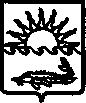 УПРАВЛЕНИЕ ОБРАЗОВАНИЯАДМИНИСТРАЦИИ МУНИЦИПАЛЬНОГО ОБРАЗОВАНИЯ 
ПРИМОРСКО-АХТАРСКИЙ РАЙОНП Р И К А Зот  20.08.2021г.____                                                                                    №__685__________  г. Приморско-Ахтарск№ п/пОбщеобразовательный предметСроки проведения1Испанский язык, итальянский язык, китайский язык (5-11 класс)14 сентября 2021 г.2Искусство (мировая художественная культура) (5-11 класс)15 сентября 2021 г.3Право (9-11 класс)17 сентября 2021 г.4История (5-11 класс)20 сентября 2021 г.5Литература (5-11 класс)22 сентября 2021 г.6Технология (5-11 класс)24 сентября 2021 г.7Немецкий язык, французский язык (5-11 класс)25 сентября 2021 г.8Экономика (5-11 класс)27 сентября 2021 г.9Физика (7-11 класс) на платформе «Сириус.Курсы»28 сентября 2021г.10Экология (7-11 класс)29 сентября 2021 г.11Русский язык (4-11 класс)30 сентября 2021 г.12Физическая культура (5-11 класс)1 октября 2021 г.13Английский язык (5-11 класс)4 октября 2021г.14Биология (5-11 класс) на платформе «Сириус.Курсы»5 октября 2021г.15География (5-11 класс)6 октября 2021г.16Обществознание (6-11 класс)7 октября 2021г.17 Основы безопасности жизнедеятельности (ОБЖ) (5-11 класс)8 октября 2021г.18Химия (5-11 класс) на платформе «Сириус.Курсы»12 октября 2021г.19Астрономия (5-11 класс) на платформе «Сириус.Курсы»14 октября 2021г.20Математика (4-11 класс) на платформе «Сириус.Курсы»19 октября 2021г.21Информатика (5-11 класс) на платформе «Сириус.Курсы»26 октября 2021г.Название оборудованияОгнетушители углекислотные ОУ-2 (или ОУ-3) разряженныеОгнетушители порошковые ОП-4 (или ОП-5) разряженныеОгнетушители воздушно-пенные ОВП-4 (или ОВП-5) разряженныеВеревка Ø 10–12 ммВеревка (репшнур) Ø 6 ммКарабины (альпинистские), в том числе с поворотной самозакрывающейся муфтойВинтовки пневматические пружинно-поршневые (дульная энергия до 7,5 Дж)Мишени № 8Пули к пневматической винтовке (4,5 мм)Тир (допускается электронный)Магазины коробчатые секторного типа, двухрядные, на 30 патронов (7,62 или 5,45 мм)к автомату КалашниковаПатроны 7,62×39 или 5,45×39 ммМодели массогабаритные стрелкового оружия (АК или РПК любой модификации)Противогазы гражданские ГП-7Костюмы защитные (ОЗК, Л-1)Коврики туристическиеМаты гимнастическиеБинты медицинскиеЖгуты кровоостанавливающие (разных моделей)	Название оборудованияТелефоны (мобильные, стационарные)Таблички информационныеСтойкиКомпасы магнитные спортивные с ценой деления 2 градусаЛинейки (длина 40–50 см, цена деления 1 мм)Транспортиры (цена деления 1 град)СекундомерыКарандаши простыеБлоки для записей№п/пНазвание материалов и оборудованияКоличествоПрактическая работа по ручной обработке швейного изделия или узлаПрактическая работа по ручной обработке швейного изделия или узлаПрактическая работа по ручной обработке швейного изделия или узла1Набор	цветных	ниток,	включая	нитки	в	тон	ткани	иконтрастные12Ножницы13Иглы ручные3–54Напёрсток15Портновский мел16Сантиметровая лента17Швейные булавки1 набор8Игольница19Папки-конверты на кнопке или с бегунком на молнии со всемнеобходимым для практической работы110Детали кроя для каждого участникаВ соответствии с разработаннымизаданиями	№п/пНазвание материалов и оборудованияКоличество11Ёмкость для сбора отходов1 на двух участников12Место для влажно-тепловой обработки: гладильная доска,утюг, проутюжильник (парогенератор, отпариватель)1 на 5 участниковПрактическая работа по механической обработке швейного изделия или узлаПрактическая работа по механической обработке швейного изделия или узлаПрактическая работа по механической обработке швейного изделия или узла13Бытовая или промышленная швейная электрическая машина114Набор	цветных	ниток,	включая	нитки	в	тон	ткани	иконтрастные115Ножницы116Иглы ручные3–517Напёрсток118Портновский мел119Сантиметровая лента120Швейные булавки1 набор21Игольница122Папки-конверты на кнопке или с бегунком на молнии со всемнеобходимым для практической работы123Детали кроя для каждого участникаВ соответствии с разработаннымизаданиями24Ёмкость для сбора отходов1 на двух участников25Место для влажно-тепловой обработки: гладильная доска,утюг, проутюжильник (парогенератор, отпариватель)1 на 5 участниковПрактическая работа по обработке швейного изделия или узла на швейно-вышивальном оборудованииПрактическая работа по обработке швейного изделия или узла на швейно-вышивальном оборудованииПрактическая работа по обработке швейного изделия или узла на швейно-вышивальном оборудовании26Бытовая	швейно-вышивальная электрическая	машина с возможностью программирования в комплекте с ПО икомпьютером (ЧПУ, вышивальный комплекс)127Набор	цветных	ниток,	включая	нитки	в	тон	ткани	иконтрастные128Ножницы129Иглы ручные3–5	№п/пНазвание материалов и оборудованияКоличество30Напёрсток131Портновский мел132Сантиметровая лента133Швейные булавки1 набор34Игольница135Папки-конверты на кнопке или с бегунком на молнии со всемнеобходимым для практической работы136Детали кроя для каждого участникаВ соответствии с разработаннымизаданиями37Ёмкость для сбора отходов1 на двух участников38Место для влажно-тепловой обработки: гладильная доска,утюг, проутюжильник (парогенератор, отпариватель).1 на 5 участниковПрактическая работа по моделированию швейных изделийПрактическая работа по моделированию швейных изделийПрактическая работа по моделированию швейных изделий39Масштабная линейка140Ластик141Цветная бумага (офисная)2 листа42Ножницы143Клей-карандаш1Практическая работа по моделированию швейных изделий с использованием графических редакторовПрактическая работа по моделированию швейных изделий с использованием графических редакторовПрактическая работа по моделированию швейных изделий с использованием графических редакторов44ПК с графическим редактором (САПР Леко, RedCafe, 3D Max,AutoCAD и т.д.)1Практическая работа по ручной обработке древесиныПрактическая работа по ручной обработке древесиныПрактическая работа по ручной обработке древесины45Столярный верстак146Стул/табурет/выдвижное сиденье147Настольный сверлильный станок148Набор свёрл от Ø 5 мм до Ø 8 мм1 набор49Защитные очки150Столярная мелкозубая ножовка151Ручной лобзик с набором пилок и ключом1	№п/пНазвание материалов и оборудованияКоличество52Подставка для выпиливания лобзиком (столик для лобзика)153Деревянная киянка154Шлифовальная	наждачная	бумага	средней	зернистостина тканевой основе155Комплект напильников1 набор56Слесарная линейка 300 мм157Столярный угольник158Струбцина259Карандаш160Циркуль161Шило162Щётка-смётка163Набор надфилей1Практическая работа по ручной обработке металлаПрактическая работа по ручной обработке металлаПрактическая работа по ручной обработке металла64Слесарный верстак165Плита для правки166Линейка слесарная 300 мм167Чертилка168Кернер169Циркуль170Молоток слесарный171Зубило172Слесарная ножовка, с запасными ножовочными полотнами173Шлифовальная шкурка средней   зернистости   на тканевойоснове174Напильники1 набор75Набор надфилей176Деревянные и металлические губки1 набор77Щётка-смётка1Практическая работа по механической обработке древесиныПрактическая работа по механической обработке древесиныПрактическая работа по механической обработке древесины78Токарный станок по дереву1	№п/пНазвание материалов и оборудованияКоличество79Столярный верстак с оснасткой180Защитные очки181Щётка-смётка182Набор стамесок для токарной работы по дереву183Планшетка для черчения, 3 листа бумаги А4184Простой карандаш185Линейка186Циркуль187Транспортир188Ластик189Линейка слесарная 300 мм190Шило191Столярная мелкозубая ножовка192Молоток193Шлифовальная шкурка средней   зернистости   на тканевойоснове194Драчевые напильники1 наборПрактическая работа по механической обработке металлаПрактическая работа по механической обработке металлаПрактическая работа по механической обработке металла95Токарно-винторезный станок196Защитные очки197Щётка-смётка198Шлифовальная шкурка средней зернистости на тканевой основе199Ростовая подставка1100Таблица диаметров стержней под нарезание метрическойнаружной резьбы с допусками1101Комплект резцов, состоящих из проходного, отрезного иподрезного1 набор102Центровочное сверло и   обычное сверло   для внутреннейрезьбы1 набор103Патрон для задней бабки или переходные втулки1104Разметочный инструмент, штангенциркуль, линейки1 набор№п/пНазвание материалов и оборудованияКоличество105Торцевые ключи1 набор106Крючок для снятия стружки1Практическая работа по электротехникеПрактическая работа по электротехникеПрактическая работа по электротехнике107ПК с графическим редактором (САПР DipTrace и т. д.)1108Лампа накаливания с напряжением не более 42 В5109Элементы управления3110Элементы защиты и гнезда для его установки3111Патроны для ламп4112Авометр1113Выпрямительные диоды с пробивным напряжением 60 В6114Конденсатор на 1000 мкФ1115Провода1 набор116Платы для сборки схем2117Блоки питания переменного тока с выходным напряжением неболее 42В1118Коллекторный	электродвигатель	с	возбуждениемпостоянными магнитами и рабочим напряжением 3В1119Калькулятор1Практическая работа по обработке материалов на лазерно-гравировальной машинеПрактическая работа по обработке материалов на лазерно-гравировальной машинеПрактическая работа по обработке материалов на лазерно-гравировальной машине120Лазерно-гравировальная	машина	(планшетный	гравюр)с выходной мощностью не менее 25 Вт, с рабочим полем не менее А3 и разрешением не менее 1000DPI1121ПК с графическим редактором (Corel DRAW, КОМПАС 3Dи т. д.)1122Защитные очки1123Щётка-смётка1124Шлифовальная шкурка средней зернистости на тканевой основе1Практическая работа по робототехникеПрактическая работа по робототехникеПрактическая работа по робототехнике125Робототехнический	конструктор	в	соответствиис возрастными особенностями1 набор	№п/пНазвание материалов и оборудованияКоличество126ПК	с	программным	обеспечением	в	соответствиис конструкторами1127Лист бумаги для выполнения технического рисунка (форматА4) и карандаш1128Площадка для тестирования робота (полигон)1Практическая работа по 3D-моделированию и печатиПрактическая работа по 3D-моделированию и печатиПрактическая работа по 3D-моделированию и печати1293D-принтер с FDM печатью1130Филамент (ABS филамент, PLA филамент, Polymer филаменти т. д.)1131ПК с наличием 3D-редактора (КОМПАС 3D, Autodesk Inventor, Autodesk Fusion 360), браузер и доступ в Интернет для обеспечения возможности работы в Tinkercad и Fusion 360, программой слайсинга (Cura, Polygon, Slic3r), средствапросмотра графических файлов и формата PDF1132Средство для чистки и обслуживания 3D-принтера1 набор133Листы бумаги формата А4, предпочтительно чертёжной1 набор134Линейка	(рекомендуется	30	см),	угольники	чертёжные(45°, 30°, 60°)1 набор135Циркуль чертёжный1136Карандаши простые (ТМ и повышенной мягкости)1137Ластик1Практическая работа по промышленному дизайнуПрактическая работа по промышленному дизайнуПрактическая работа по промышленному дизайну138ПК с графическим редактором (CorelDRAW, Blender, GoogleSketchUp, 3DSMax, КОМПАС 3D, Solid Works, ArtCAM, AutoCAD и т.д.) (программное обеспечениевыбирают разработчики заданий)1№ п/пПредметыСостав апелляционных комиссий1ЛитератураПолевая Н.В., МКУ ЦПО;Широкова О.В., МБОУ СОШ № 15;Гращенкова А.М., МБОУ СОШ № 22;Литвиненко С.В., МБОУ СОШ № 13;Антонова Е.Ф., МБОУ СОШ № 22ЭкологияГриценко Т.А., МКУ ЦПО;Латышева В.Н., МБОУ СОШ № 6;Акименко Г.В., МБОУ СОШ № 13;Сердюк О.А., МБОУ СОШ № 1;Евченко Г.А., МБОУ СОШ № 4. 3Основы безопасности жизнедеятельностиТюкова Н.Б., МКУ ЦПО;Брага А.А., МАОУ СОШ № 18;Сердюк М.М., МБОУ СОШ № 1;Жигулин В.В., МБОУ СОШ № 15;Тимаков П.В., МБОУ СОШ № 5. 4Обществознание Гриценко Т.А., МКУ ЦПО;Королева Л.А., МБОУ СОШ № 22;Остроушко Е.Г., МБОУ СОШ № 4; Роменко В.В., МАОУ СОШ № 18;Харламенко С.Б., МБОУ СОШ № 1.5Иностранные языкиПолевая Н.В., МКУ ЦПО;Багрей И.А., МБОУ СОШ № 1;Башта М.Н., МБОУ СОШ № 3;Юлом М.Н., МАОУ СОШ № 18;Малаха И.Н., МБОУ СОШ № 2.6Искусство (МХК)Томилова Е.Н., МКУ ЦПО;Черныш М.И., МБОУ СОШ № 9;Радченко С.А., МБОУ СОШ № 13;Щербина Е.В., МБОУ СОШ № 22;Корчагина Е.Ю., МАОУ СОШ № 18.7Русский языкПолевая Н.В., МКУ ЦПО;
Панько С.В., МБОУ СОШ № 22;Очак А.Л., МБОУ СОШ № 13;
Волкова И.В., МБОУ СОШ № 1;Белавина А.В., МАОУ СОШ № 18.8Физическая культураТюкова Н.Б., МКУ ЦПО;Глазин М.М., МБОУ СОШ № 5;Литвиненко И.В., МБОУ ООШ № 8;Бекмухамедова Ж.В., МБОУ СОШ № 1;Харечко Е.К., МАОУ СОШ № 18.9ИсторияГриценко Т.А., МКУ ЦПО;Байса Л.Г., МАОУ СОШ № 18;Козачук О.В., МБОУ СОШ № 6;Токмакова Е.В., МБОУ СОШ № 9;Гордиенко О.В., МБОУ СОШ № 22.10ЭкономикаТомилова Е.Н., МКУ ЦПО;Бигдаш Н.И., МБОУ СОШ № 13;Лукаш Н.Г., МБОУ СОШ № 6;Королева Л.А., МБОУ СОШ № 22;Бигдаш О.В., МБОУ СОШ № 3.11ГеографияГриценко Т.А., МКУ ЦПО;Козлова Н.А., МБОУ СОШ № 1;Воронькова Л.Б., МБОУ СОШ № 5;Латышенко Т.В., МБОУ СОШ № 2;Седякина О.В., МБОУ СОШ № 15.12ТехнологияПолевая Н.В., МКУ ЦПО;Легкова Л.Н., МБОУ СОШ № 6;Стрижко С.В., МБОУ СОШ № 5;Лукаш А.Н., МБОУ СОШ № 6;Минка А.А., МБОУ ООШ № 17.13Право Тюкова Н.Б., МКУ ЦПО;Байса Л.Г., МАОУ СОШ № 18;Королева Л.А., МБОУ СОШ № 22;Чаринцев К.В., МБОУ СОШ № 2;Роменко В.В., МАОУ СОШ № 18.